            学费查询系统教工查询方式1.登陆学校网页，找到学费查询系统点击进入。2.进入登陆页面。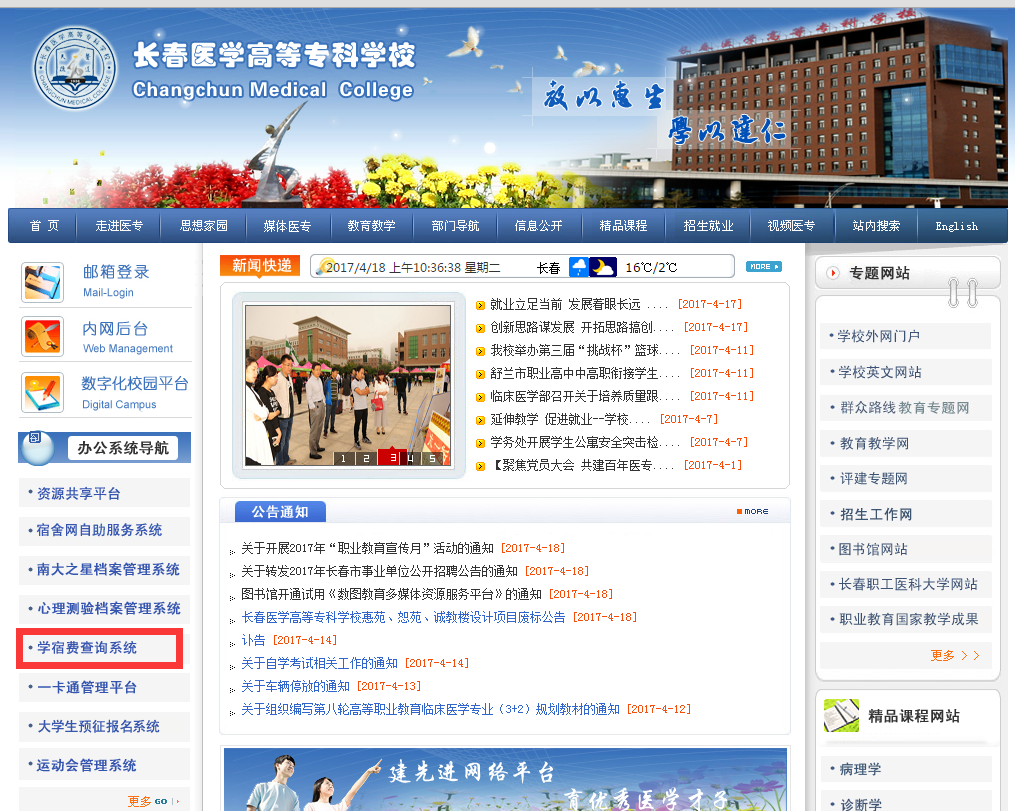 护理系登录名：84825182 密码：825182临床医学部登录名：84825140 密码：825140药学系登录名：84825168  密码：825168 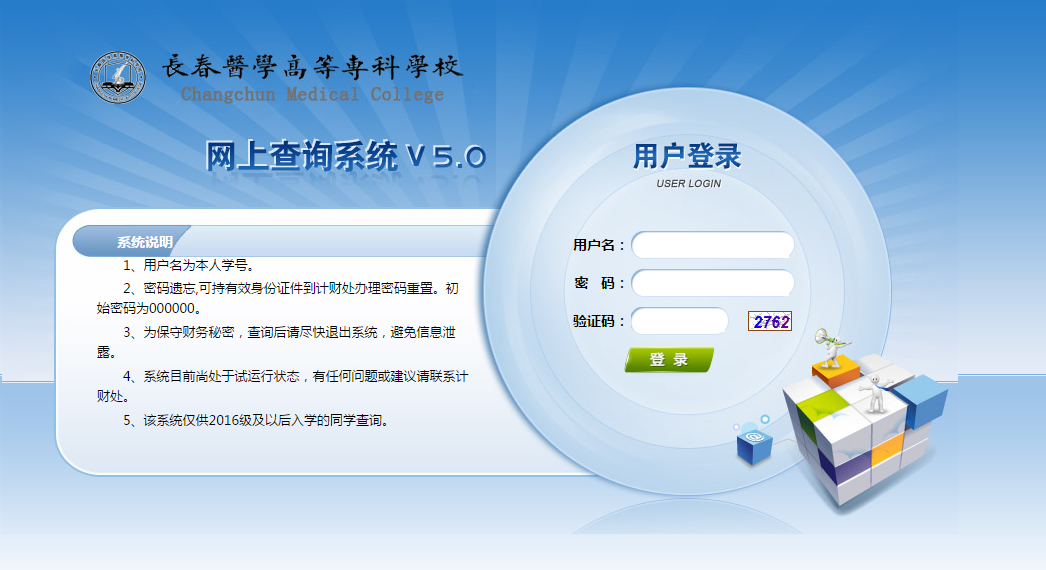 3.登陆系统后，首先由领导角色变更为教工角色。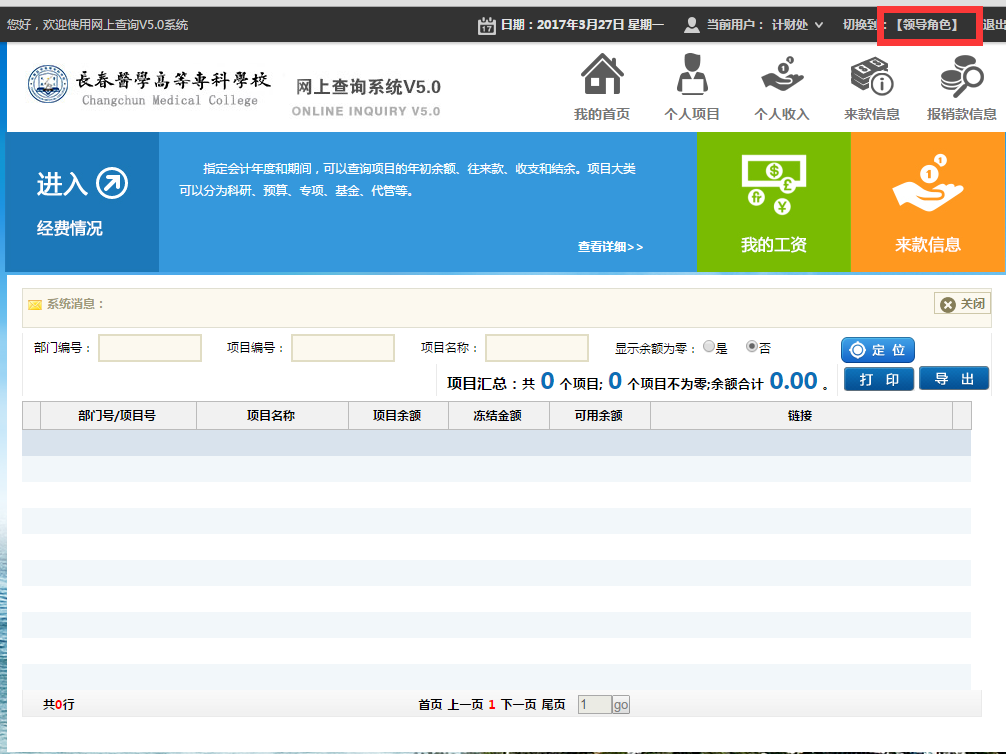 各项统计查询功能介绍1、部门学生学杂费信息点击菜单【学生信息】【部门学生学杂费信息】进入操作界面，指定起止年份然后单击【查询】按钮即可得到当前登录领导所辖部门各收费项目的应收、实收、退费、减免、欠费汇总数。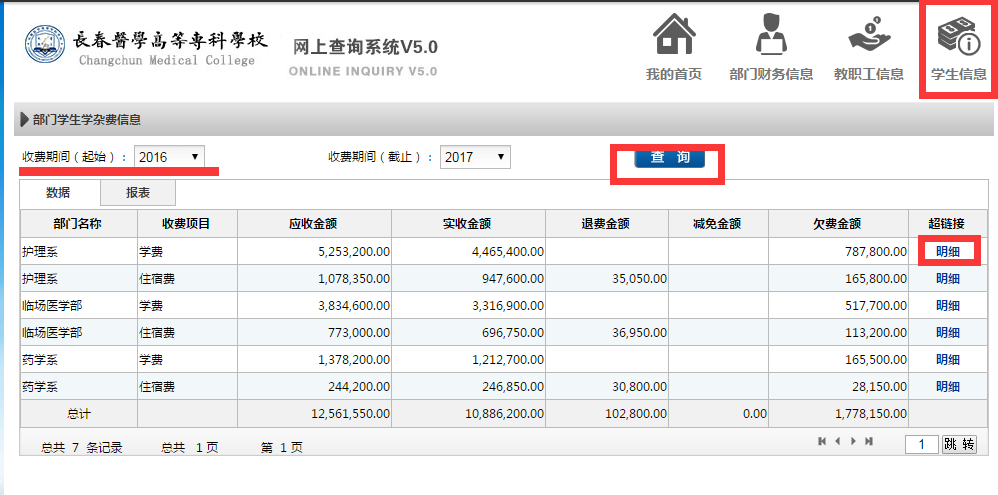 在明细查询页也可以指定部门、学生性质、收费项目等进行查询。2、欠费情况统计表点击菜单【学生信息】【欠费情况统计表】进入操作界面，指定起止年份然后单击【查询】按钮即可得到当前登录领导所辖部门各收费项目的应收、实收、退费、减免、欠费汇总数。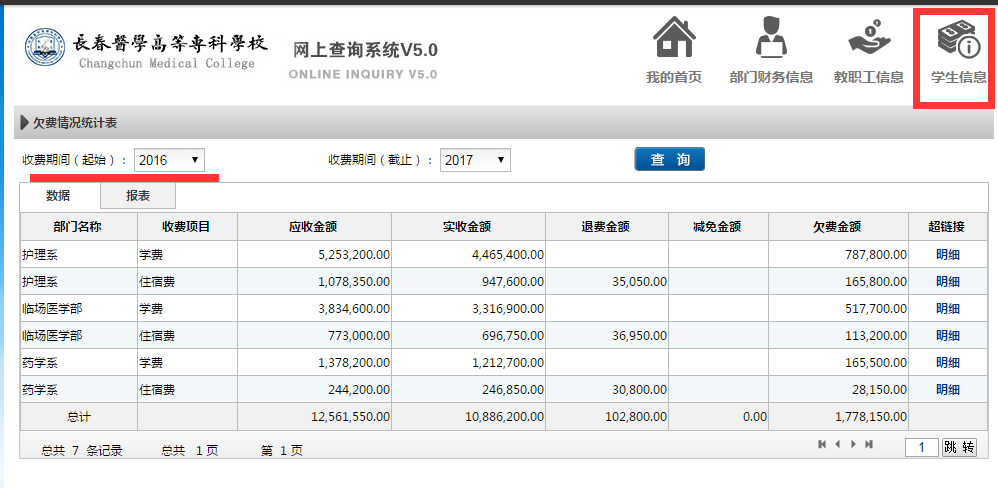 单击结果集中每一行最后一列的“明细”超链接可以进一步查看该部门的欠费明细信息。在明细查询页也可以指定起止年份、院系、专业、收费项目、班级等进行查询。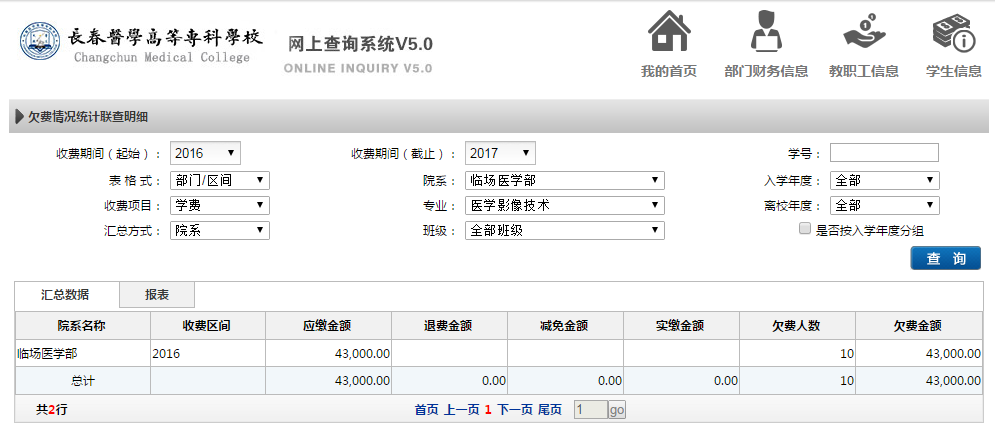 3、收费情况统计表点击菜单【学生信息】【收费情况统计表】进入操作界面，指定起止年份然后单击【查询】按钮即可得到当前登录领导所辖部门各收费项目的应收、实收、退费、减免、欠费汇总数。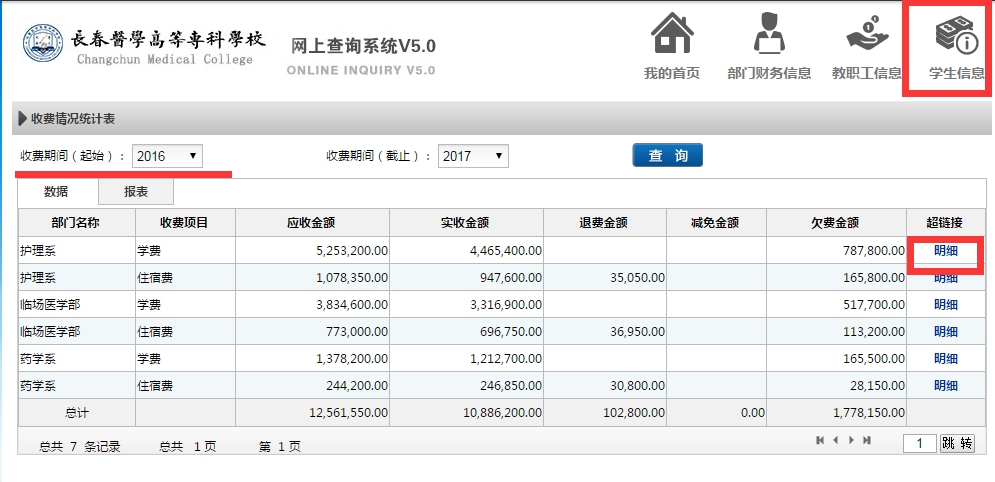 单击结果集中每一行最后一列的“明细”超链接可以进一步查看该部门的收费明细信息。在明细查询页也可以指定起止年份、院系、专业、收费项目、班级等进行查询。汇总方式可以选择按院系、专业、班级、个人进行汇总。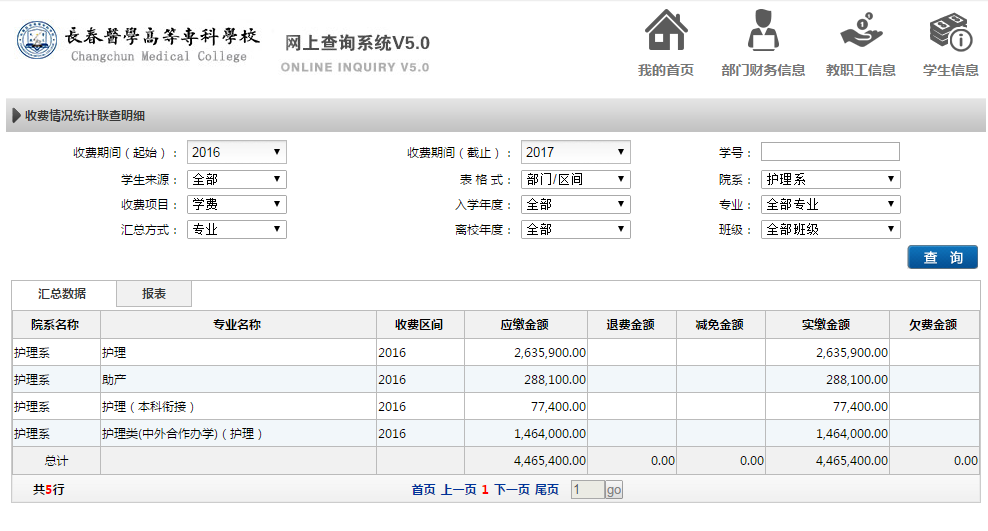 4、学生信息查询点击菜单【学生信息】【学生信息查询】进入操作界面，指定部门、班级可以查到具体的学生信息。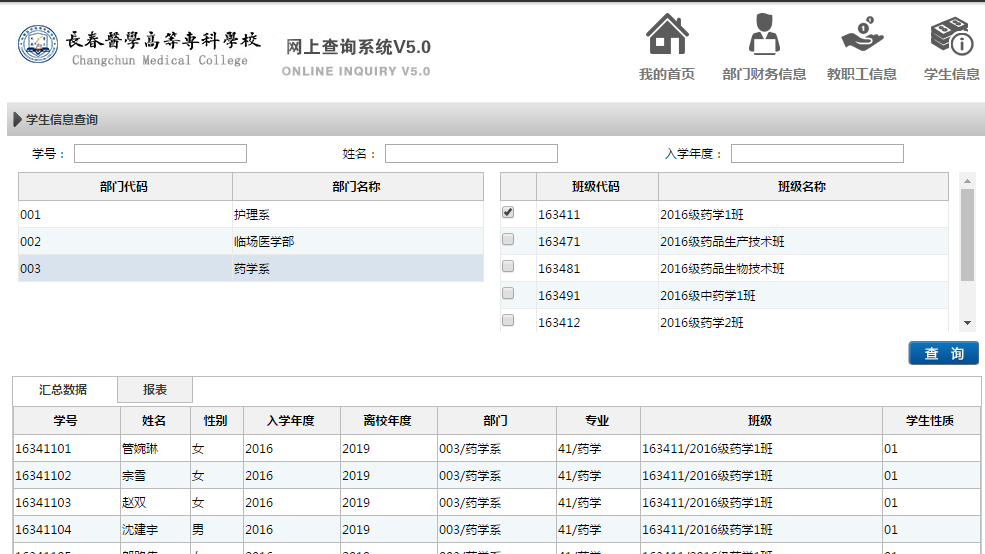 